DORCHESTER COUNTY DEPARTMENT OF PLANNING & ZONING501 COURT LANE, PO BOX 107CAMBRIDGE, MD  21613410-228-3234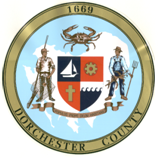 Planning Commission Agenda and Summary February 1, 2023 The Dorchester County Planning Commission will conduct a meeting on Wednesday, February 1, 2023 at 12:00 pm in the County Office Building Room 110, at 501 Court Lane, Cambridge MD 21613.Attendees are given the option to come in person on call in:People physically attending the meeting are asked to wear facial coverings to enter and exit the building, and respect the 6 foot distancing regulations while sitting in the meeting room (to enter, please use the door on the North side of the Building) Please call 1-602-580-9329, access code 6545598#. Please mute the call and speak when asked for comments from the public. Thank you.The proposed agenda is as follows:Call to OrderIntroductions by ChairmanAcceptance of MinutesNew Business:Planning and Zoning:Site Plan Approval – Lot 11 Mary’s Court, Cambridge, MD (Zoned, I-1 – Light Industrial District) Seeking approval of site plan for construction of pole building. Approximately 875 sq ft. Board of Appeals:	BOA Case #2741 Bromwell: Variance, 4735 Bucktown Ro, Cambridge, MD (Zoned, AC – Agricultural Conservation District) Variance of 3.2 ft under the current 60 ft setback from the front of property to construct a front porch on a single family dwelling. Other Business:	DiscussionIf you have any questions regarding this agenda or have issues dialing in please callSusan Webb, Director at 410-228-9636.